Licentiand Licentiate studentLicentiatavhandlingens titel Title of the licentiate thesisSamordnare i betygsnämnden Co-ordinator of the Examination BoardÖvriga ledamöter i betygsnämnden Other members of the Examination BoardBetygsnämnden ska inom två veckor bedöma delarbetena som planeras ingå i avhandlingen. Betygsnämndens samordnare ansvarar för att så sker. Betygsnämndens motivering beskrivs på följande sida. The Examination Board shall within two weeks supply the Dissertation Committee with their comments as outlined on the following page. BETYGSNÄMNDENS STÄLLNINGSTAGANDE MOTIVERAS ENLIGT FÖLJANDE THE EXAMINATION BOARD’S STANDPOINT IS COMMENTED AS FOLLOWSBetygsnämndens samordnare Co-ordinator of the Examination BoardIfylld och undertecknad blankett skickas till  disputation@ki.se;  Disputationskommittén som delger doktorand och handledare.Send the decision to  disputation@ki.se; he Dissertation Committee which in turn will inform the doctoral student and the principal supervisor.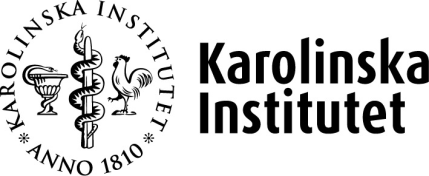 Denna blankett skickas till betygsnämndens samordnare tillsammans med delarbetena.
Send this form to the co-ordinator of the Examination Board together with your papers.Inkom datumBlankett Form 7FLSida Page 1 (2)BETYGSNÄMNDENS FÖRHANDSGRANSKNING – LICENTIATEXAMEN
EXAMINATION BOARD’S PRELIMINARY REVIEW – LICENTIATE DEGREEBETYGSNÄMNDENS FÖRHANDSGRANSKNING – LICENTIATEXAMEN
EXAMINATION BOARD’S PRELIMINARY REVIEW – LICENTIATE DEGREEBETYGSNÄMNDENS FÖRHANDSGRANSKNING – LICENTIATEXAMEN
EXAMINATION BOARD’S PRELIMINARY REVIEW – LICENTIATE DEGREEBETYGSNÄMNDENS FÖRHANDSGRANSKNING – LICENTIATEXAMEN
EXAMINATION BOARD’S PRELIMINARY REVIEW – LICENTIATE DEGREENamn NameInstitution DepartmentInstitution DepartmentPlanerat datum för licentiatseminarium Planned date for public defence of the licentiate thesisNamn NameHögskola/universitet UniversityNamn NameHögskola/universitet UniversityKarolinska InstitutetBetygsnämndens förhandsgranskning inför licentiatseminarium
Examination Board’s preliminary review – licentiate degreeLicentiandens namn Name of licentiate student:Sida Page 2 (2)Är materialet av ett sådant omfång och en sådan kvalitet som kan förväntas efter två års forskarutbildning på heltid vid ett internationellt framstående universitet?Is the material of a scope and quality that may be expected after two years of full-time doctoral studies at an internationally esteemed university? Ja Yes	 Nej NoMotivering från betygsnämndsledamot. Comments/statement from member of examination board:Motivering från betygsnämndsledamot. Comments/statement from member of examination board:Motivering från betygsnämndsledamot. Comments/statement from member of examination board:OBS! Ovanstående bedömning innebär inte ett godkännande eller underkännande av avhandlingen som helhet. Detta avgörs slutligen genom betygsnämndens ställningstagande efter genomfört licentiatseminarium.N.B. The above statement does not imply an approval or disapproval of the thesis as a whole. The examination board’s final decision is taken after evaluation of the completed thesis defence.Datum DateNamnteckning SignatureNamnförtydligande Clarification of signature